CONTENIDO1	Objetivo del Documento	22	Abreviaturas y definiciones	23	Referencias	24	Generales:	34.1	INTRODUCCION.	34.2	OBJETIVO DE LA SOLUCION.	34.3	Diagrama HIPO (Hierarchical Input Process Output).	34.4	Áreas involucradas.	35	Descripción detallada de la solución POR MÓDULO:	45.1	Objetivo del Módulo.	45.2	Diagrama hipo del módulo	45.3	Descripción de uso.	45.4	MANEJO DE ERRORES.	46	Descripción de Roles involucrados y Organigrama:	47	Bitácora de Control de Cambios	4Objetivo del Documento[En este documento se detalla las instrucciones para utilizar la solución generada, desde la perspectiva del usuario.]Abreviaturas y definicionesReferenciasGenerales:INTRODUCCION.[Describir de forma general la funcionalidad del aplicativo]OBJETIVO DE LA SOLUCION.[Integrar la forma gráfica de la solución tecnológica en general]Diagrama HIPO (Hierarchical Input Process Output).[Describir, demanera gráfica y a alto nivel, los módulos de la solución tecnológica]Por ejemplo: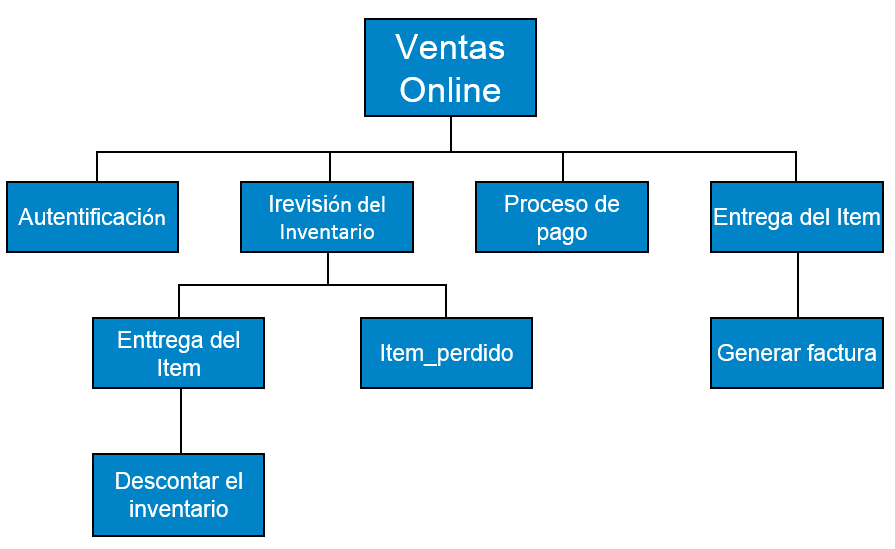 Áreas involucradas.Descripción detallada de la solución POR MÓDULO:[Los siguientes puntos deben ser especificados para cada módulo de la solución tecnológica]Objetivo del Módulo.[Describir el objetivo general del módulo que conforma la solución tecnológica]Diagrama hipo del módulo[Describir, de manera gráfica, las actividades en general del módulo que conforma la solución tecnológica]Descripción de uso.[Describir las tareas que realiza el módulo dentro de la solución tecnológica, incluyendo interfaces gráficas para describir el uso y funcionamiento de cada uno de los elementos que conforman cada funcionalidad del módulo, siendo entendible para los usuarios finales]MANEJO DE ERRORES.[Incluir una guía con los posibles errores que maneja el sistema, seguido de una propuesta de solución.]Descripción de Roles involucrados y Organigrama:Bitácora de Control de Cambios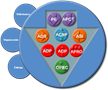 Instructivo de Operación de la Solución		Instructivo de Operación de la Solución		MAAGTICSIDST-MADISDocumentación de la guía para el uso, operación y explotación de la solución tecnológica desarrollada.Documento enfocado a los usuarios de la solución tecnológica.Proyecto:ID:Proyecto:ID:Proyecto:ID:Documentación de la guía para el uso, operación y explotación de la solución tecnológica desarrollada.Documento enfocado a los usuarios de la solución tecnológica.Abreviación o acrónimoDescripción[Siglas, abreviaciones o acrónimos][Escribir una breve descripción y/o significado]Nombre del documentoDescripción y ubicación del documento[Nombrar los documentos a los que se hace referencia en este documento][Escribir una breve descripción del documento e indicar su ubicación física o lógica]ÁreaFuncionalidadResponsabilidad[Área involucrada en la operación de la solución ][Describir la función que tendrá el área involucrada dentro de la operación de la solución] tecnológica][Qué responsabilidad tendrá el Área dentro de la operación de la solución tecnológica]RolDescripción[Nombre del rol participante dentro de la operación de la solución tecnológica][Describir las funciones a desempeñar del rol]RevisiónDescripción del cambioFecha01Actualización de la imagen institucionalJUN 1502Transición del SGC de la Norma ISO 9001:2008 a la Norma ISO 9001:2015MAY 1803Actualización de Imagen InstitucionalDIC 20